SAMHSA’sConcept of Trauma and Guidance for aTrauma-Informed ApproachPrepared bySAMHSA’s Trauma and Justice Strategic InitiativeJuly 2014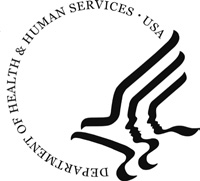 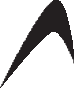 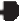 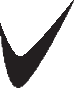 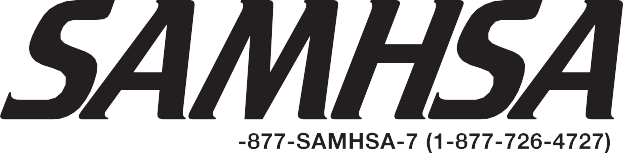 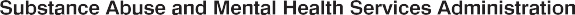 U.S. Department of Health and Human ServicesSubstance Abuse and Mental Health Services AdministrationOffice of Policy, Planning and InnovationAcknowledgements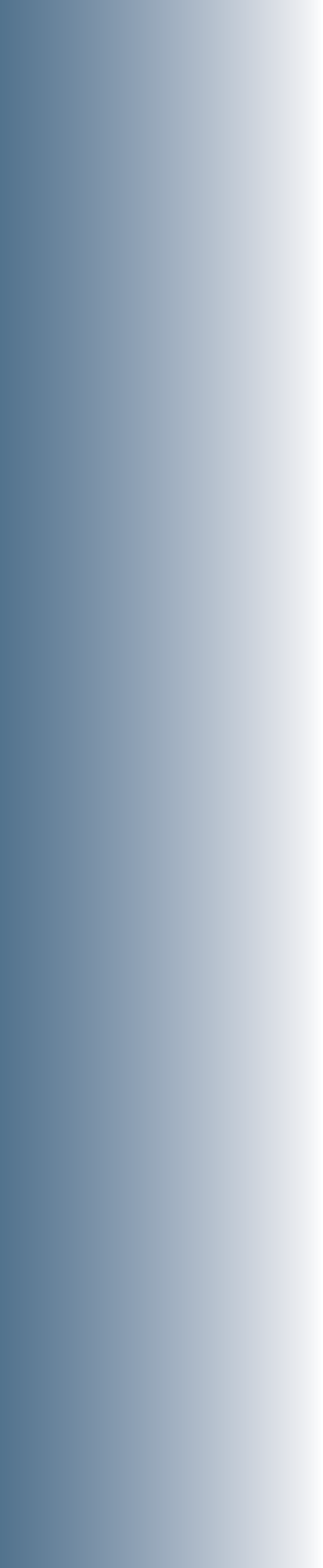 This publication was developed under the leadership of SAMHSA’s Trauma and Justice Strategic Initiative Workgroup: Larke N. Huang (lead), Rebecca Flatow, Tenly Biggs, Sara Afayee, Kelley Smith, Thomas Clark, and Mary Blake. Support was provided by SAMHSA’s National Center for Trauma-Informed Care, contract number 270-13-0409. Mary Blake and Tenly Biggs serve as the CORs.DisclaimerThe views, opinions, and content of this publication are those of the authors and do not necessarily reflect the views, opinions, or policies of SAMHSA or HHS.Public Domain NoticeAll materials appearing in this volume except those taken directly from copyrighted sources are in the public domain and may be reproduced or copied without permission from SAMHSA or the authors. Citation of the source is appreciated. However, this publication may not be reproduced or distributed for a fee without the specific, written authorization of the Office of Communications, SAMHSA, Department of Health and Human Services.Electronic Access and Copies of PublicationThe publication may be downloaded or ordered from SAMHSA’s Publications OrderingWeb page at http://store.samhsa.gov. Or, please call SAMHSA at 1-877-SAMHSA-7 (1-877-726- 4727) (English and Español).Recommended CitationSubstance Abuse and Mental Health Services Administration. SAMHSA’s Concept of Trauma and Guidance for a Trauma-Informed Approach. HHS Publication No. (SMA) 14-4884. Rockville, MD: Substance Abuse and Mental Health Services Administration, 2014.Originating OfficeOffice of Policy, Planning and Innovation, Substance Abuse and Mental Health Services Administration, 1 Choke Cherry Road, Rockville, MD 20857. HHS Publication No. (SMA) 14-4884. Printed 2014.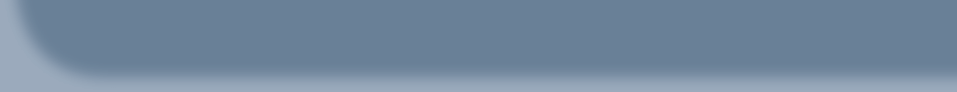 Contentspage 1IntroductionTrauma is a widespread, harmful and costly public	supports and intervention, people can overcome health problem. It occurs as a result of violence,	 traumatic experiences.6,7,8,9 However, most people go abuse, neglect, loss, disaster, war and other	 without these services and supports. Unaddressed emotionally harmful experiences. Trauma has no	 trauma significantly increases the risk of mental boundaries with regard to age, gender, socioeconomic	 and substance use disorders and chronic physical status, race, ethnicity, geography or sexual orientation.	 diseases.1,10,11It is an almost universal experience of people with mental and substance use disorders. The need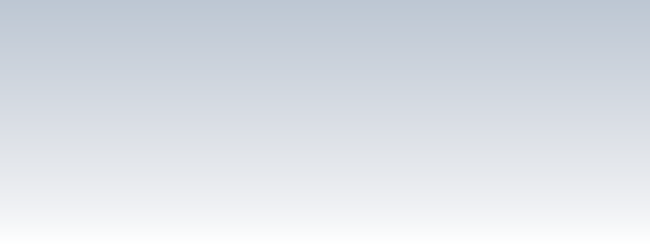 to address trauma is increasingly viewed as an important component of effective behavioral health service delivery. Additionally, it has become evident that addressing trauma requires a multi-pronged, multi-agency public health approach inclusive of public education and awareness, prevention and early identification, and effective trauma-specific assessment and treatment. In order to maximize theimpact of these efforts, they need to be provided in an organizational or community context that is trauma-informed, that is, based on the knowledge and understanding of trauma and its far-reaching implications.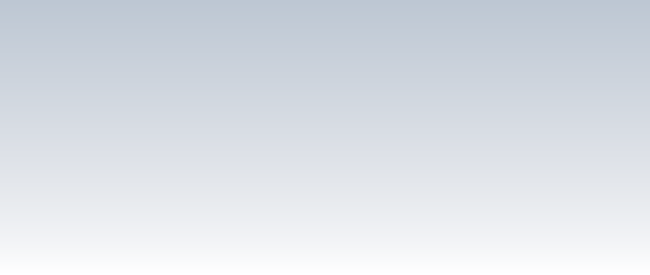 The effects of traumatic events place a heavy burden on individuals, families and communities and create challenges for public institutions and service systems. Although many people who experiencea traumatic event will go on with their lives without lasting negative effects, others will have more difficulty and experience traumatic stress reactions. Emerging research has documented the relationships among exposure to traumatic events, impaired neurodevelopmental and immune systems responses and subsequent health risk behaviors resulting in chronic physical or behavioral health disorders.1,2,3,4,5 Research has also indicated that with appropriateIndividuals with experiences of trauma are foundin multiple service sectors, not just in behavioral health. Studies of people in the juvenile and criminal justice system reveal high rates of mental and substance use disorders and personal histories of trauma.12,13 Children and families in the child welfare system similarly experience high rates of trauma and associated behavioral health problems.5,14 Young people bring their experiences of trauma into the school systems, often interfering with their school success. And many patients in primary care similarly have significant trauma histories which has an impact on their health and their responsiveness to health interventions.15,16,17In addition, the public institutions and service systemsthat are intended to provide services and supports to individuals are often themselves trauma-inducing.The use of coercive practices, such as seclusion and restraints, in the behavioral health system; the abrupt removal of a child from an abusing family in the child welfare system; the use of invasive procedures in the medical system; the harsh disciplinary practices in educational/school systems; or intimidating practices in the criminal justice system can be re-traumatizing for individuals who already enter these systemswith significant histories of trauma. These program or system practices and policies often interfere with achieving the desired outcomes in these systems.Thus, the pervasive and harmful impact of traumatic	experienced by these individuals and how to mitigateevents on individuals, families and communities and	the re-traumatizing effect of many of our publicthe unintended but similarly widespread re-traumatizing	 institutions and service settings was not an integral of individuals within our public institutions and	 part of the work of these systems. Now, however, service systems, makes it necessary to rethink	 there is an increasing focus on the impact of trauma doing “business as usual.” In public institutions and	and how service systems may help to resolve orservice systems, there is increasing recognition that	 exacerbate trauma-related issues. These systems are many of the individuals have extensive histories of	beginning to revisit how they conduct their “business” trauma that, left unaddressed, can get in the way of	 under the framework of a trauma-informed approach. achieving good health and well-being. For example,a child who suffers from maltreatment or neglect in the home may not be able to concentrate on school work and be successful in school; a women victimized by domestic violence may have trouble performing in the work setting; a jail inmate repeatedly exposed to violence on the street may have difficulty refraining from retaliatory violence and re-offending; a sexually abused homeless youth may engage in self-injury and high risk behaviors to cope with the effects of sexual abuse; and, a veteran may use substances to mask the traumatic memories of combat. The experiences of these individuals are compelling and, unfortunately, all too common. Yet, until recently, gaining a better understanding of how to address the trauma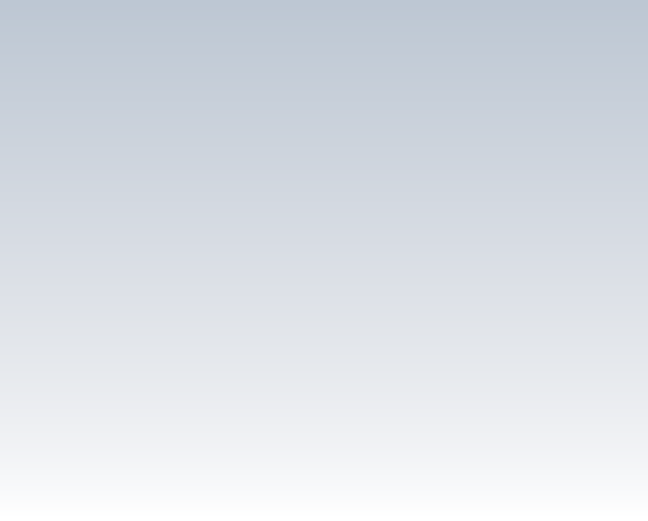 Purpose and Approach: Developing a Framework for Trauma and a Trauma-Informed ApproachPURPOSEThe purpose of this paper is to develop a working concept of trauma and a trauma-informed approach and to develop a shared understanding of these concepts that would be acceptable and appropriate across an array of service systems and stakeholder groups. SAMHSA puts forth a framework for the behavioral health specialty sectors, that can be adapted to other sectors such as child welfare, education, criminal and juvenile justice, primary health care, the military and other settings that have the potential to ease or exacerbate an individual’s capacity to cope with traumatic experiences. Infact, many people with behavioral health problems receive treatment and services in these non-specialty behavioral health systems. SAMHSA intends thisframework be relevant to its federal partners and their state and local system counterparts and to practitioners, researchers, and trauma survivors, families and communities. The desired goal is to build a framework that helps systems “talk” to each other, to understand better the connections between traumaand behavioral health issues, and to guide systems tobecome trauma-informed.APPROACHSAMHSA approached this task by integrating three significant threads of work: trauma focused research work; practice-generated knowledge about trauma interventions; and the lessons articulated by survivorsof traumatic experiences who have had involvement in multiple service sectors. It was expected that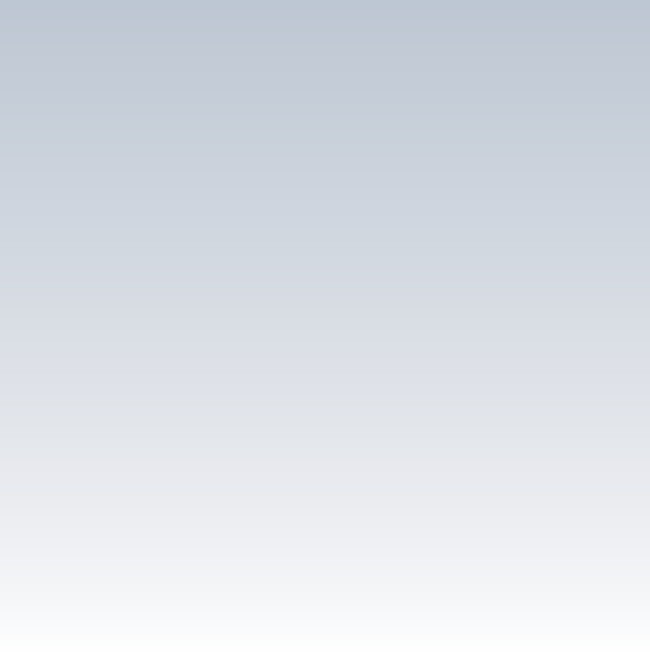 this blending of the research, practice and survivor knowledge would generate a framework for improving the capacity of our service systems and public institutions to better address the trauma-related issues of their constituents.To begin this work, SAMHSA conducted an environmental scan of trauma definitions and models of trauma informed care. SAMHSA convened a group of national experts who had done extensive work in this area. This included trauma survivors who had been recipients of care in multiple service system; practitioners from an array of fields, who had experience in trauma treatment; researchers whose work focused on trauma and the development oftrauma-specific interventions; and policymakers in the field of behavioral health.From this meeting, SAMHSA developed a working document summarizing the discussions among these experts. The document was then vetted among federal agencies that conduct work in the field of trauma. Simultaneously, it was placed on a SAMHSA website for public comment. Federal agency experts provided rich comments and suggestions; the public comment site drew just over 2,000 respondentsand 20,000 comments or endorsements of others’ comments. SAMHSA reviewed all of these comments, made revisions to the document and developed the framework and guidance presented in this paper.SAMHSA’s approach to this task has been an attempt to integrate knowledge developed through research and clinical practice with the voices of trauma survivors. This also included experts funded through SAMHSA’s trauma-focused grants and initiatives, such as SAMHSA’s National Child Traumatic Stress Initiative, SAMHSA’s National Center for Trauma Informed Care, and data and lessons learned from other grant programs that did not have a primary focus on trauma but included significant attention to trauma, such as SAMHSA’s: Jail Diversion Trauma Recovery grant program; Children’s Mental Health Initiative; Women, Children and Family Substance Abuse Treatment Program; and Offender Reentry and Adult Treatment Drug Court Programs.Background: Trauma — Where We Are and How We Got HereThe concept of traumatic stress emerged in the	Simultaneously, an emerging trauma survivorsfield of mental health at least four decades ago.	movement has provided another perspective on theOver the last 20 years, SAMHSA has been a leader	understanding of traumatic experiences. Trauma in recognizing the need to address trauma as a	survivors, that is, people with lived experience fundamental obligation for public mental health and	of trauma, have powerfully and systematically substance abuse service delivery and has supported	documented their paths to recovery.26 Traumatic the development and promulgation of trauma-informed	 experiences complicate a child’s or an adult’s systems of care. In 1994, SAMHSA convened the	capacity to make sense of their lives and to createDare to Vision Conference, an event designed to	meaningful consistent relationships in their familiesbring trauma to the foreground and the first national	and communities. conference in which women trauma survivors talkedabout their experiences and ways in which standard practices in hospitals re-traumatized and often, triggered memories of previous abuse. In 1998, SAMHSA funded the Women, Co-Occurring Disorders and Violence Study to generate knowledge on the development and evaluation of integrated services approaches for women with co-occurring mental and substance use disorders who also had histories of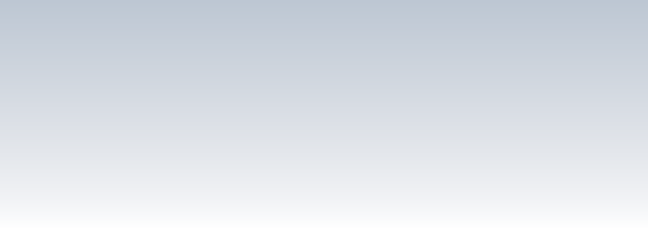 physical and or sexual abuse. In 2001, SAMHSA funded the National Child Traumatic Stress Initiative to increase understanding of child trauma and develop effective interventions for children exposed to different types of traumatic events.The American Psychiatric Association (APA) played an important role in defining trauma. Diagnostic criteria for traumatic stress disorders have been debated through several iterations of the Diagnostic and Statistical Manual of Mental Disorders (DSM) with a new category of Trauma- and Stressor-Related Disorders, across the life-span, included in the recently released DSM-V (APA, 2013). Measures and inventories of trauma exposure, with both clinical and research applications, have proliferated since the 1970’s.18,19,20,21 National trauma research and practice centers have conducted significant work in the past few decades, further refining the concept of trauma, and developing effective trauma assessments and treatments.22,23,24,25 With the advances in neuroscience, a biopsychosocial approach to traumatic experiences has begun to delineate the mechanisms in which neurobiology, psychological processes, and social attachment interact and contribute to mental and substance use disorders across the life-span.3,25The convergence of the trauma survivor’s perspectivewith research and clinical work has underscored the central role of traumatic experiences in the lives of people with mental and substance use conditions. The connection between trauma and these conditions offers a potential explanatory model for what has happened to individuals, both children and adults,who come to the attention of the behavioral health and other service systems.25,27People with traumatic experiences, however, do not show up only in behavioral health systems. Responses to these experiences often manifest in behaviors or conditions that result in involvement with the child welfare and the criminal and juvenile justice system or in difficulties in the education, employment or primary care system. Recently, there has also been a focuson individuals in the military and increasing rates of posttraumatic stress disorders.28,29,30,31With the growing understanding of the pervasiveness of traumatic experience and responses, a growing number of clinical interventions for trauma responses have been developed. Federal research agencies, academic institutions and practice-research partnerships have generated empirically-supported interventions. In SAMHSA’s National Registry of Evidence-based Programs and Practices (NREPP) alone there are over 15 interventions focusing on the treatment or screening for trauma.These interventions have been integrated into the behavioral health treatment care delivery system; however, from the voice of trauma survivors, it has become clear that these clinical interventions are not enough. Building on lessons learned from SAMHSA’s Women, Co-Occurring Disorders and Violence Study; SAMHSA’s National Child Traumatic Stress Network; and SAMHSA’s National Center for Trauma-Informed Care and Alternatives to Seclusion and Restraints, among other developments in the field, it became clear that the organizational climate and conditionsin which services are provided played a significant role in maximizing the outcomes of interventions and contributing to the healing and recovery of the people being served. SAMHSA’s National Center forTrauma-Informed Care has continued to advance thiseffort, starting first in the behavioral health sector, but increasingly responding to technical assistance requests for organizational change in the criminal justice, education, and primary care sectors.FEDERAL, STATE AND LOCAL LEVEL TRAUMA-FOCUSED ACTIVITIESThe increased understanding of the pervasiveness of trauma and its connections to physical and behavioral health and well-being, have propelled a growing number of organizations and service systems to explore ways to make their services more responsive to people who have experienced trauma. This has been happening in state and local systems and federal agencies.States are elevating a focus on trauma. For example, Oregon Health Authority is looking at different types of trauma across the age span and different population groups. Maine’s “Thrive Initiative” incorporates atrauma-informed care focus in their children’s systems of care. New York is introducing a trauma-informed initiative in the juvenile justice system. Missouri is exploring a trauma-informed approach for their adult mental health system. In Massachusetts, the Child Trauma Project is focused on taking trauma-informed care statewide in child welfare practice. In Connecticut the Child Health and Development Institute with the state Department of Children and Families is building a trauma-informed system of care throughout the state through policy and workforce development.SAMHSA has supported the further development of trauma-informed approaches through its Mental Health Transformation Grant program directed to State and local governments.Increasing examples of local level efforts are being documented. For example, the City of Tarpon Springs in Florida has taken significant steps in becominga trauma-informed community. The city made it its mission to promote a widespread awareness of the costly effects of personal adversity upon the wellbeing of the community. The Family Policy Council in Washington State convened groups to focus on the impact of adverse childhood experiences on the health and well-being of its local communities and tribal communities. Philadelphia held a summit to furtherits understanding of the impact of trauma and violence on the psychological and physical health of its communities.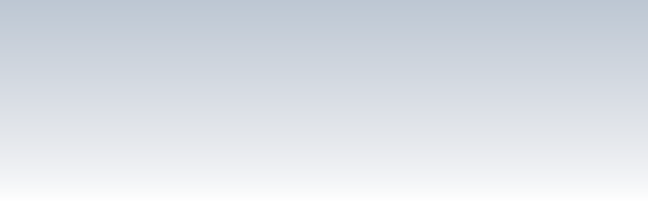 At the federal level, SAMHSA continues its support of grant programs that specifically address trauma and technical assistance centers that focus on prevention, treatment and recovery from trauma.Other federal agencies have increased their focus	 primary care on how to address trauma issues in on trauma. The Administration on Children Youth	health care for women. The Department of Labor isand Families (ACYF) has focused on the complex	examining trauma and the workplace through a federal trauma of children in the child welfare system and	interagency workgroup. The Department of Defense is how screening and assessing for severity of trauma	 honing in on prevention of sexual violence and trauma and linkage with trauma treatments can contribute	 in the military.to improved well-being for these youth. In a jointeffort among ACYF, SAMHSA and the Centers for Medicare and Medicaid Services (CMS), the three agencies developed and issued through the CMS State Directors’ mechanism, a letter to all State Child Welfare Administrators, Mental Health Commissioners, Single State Agency Directors for Substance Abuse and State Medicaid Directors discussing trauma,its impact on children, screening, assessment and treatment interventions and strategies for paying for such care. The Office of Juvenile Justice andDelinquency Prevention has specific recommendations to address trauma in their Children Exposed to Violence Initiative. The Office of Women’s Healthhas developed a curriculum to train providers inAs multiple federal agencies representing varied sectors have recognized the impact of traumatic experiences on the children, adults, and families they serve, they have requested collaboration withSAMHSA in addressing these issues. The widespread recognition of the impact of trauma and the burgeoning interest in developing capacity to respond through trauma-informed approaches compelled SAMHSAto revisit its conceptual framework and approach to trauma, as well as its applicability not only to behavioral health but also to other related fields.SAMHSA’s Concept of TraumaDecades of work in the field of trauma have generated multiple definitions of trauma. Combing through this work, SAMHSA developed an inventory of trauma definitions and recognized that there were subtle nuances and differences in these definitions.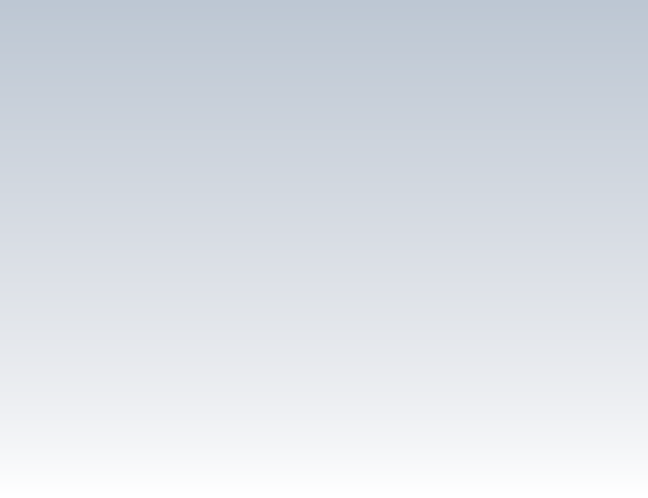 Desiring a concept that could be shared among its constituencies — practitioners, researchers, and trauma survivors, SAMHSA turned to its expert panel to help craft a concept that would be relevant to public health agencies and service systems. SAMHSA aims to provide a viable framework that can be used to support people receiving services, communities, and stakeholders in the work they do. A review of the existing definitions and discussions of the expert panel generated the following concept:THE THREE “E’S” OF TRAUMA: EVENT(S), EXPERIENCE OF EVENT(S), AND EFFECTEvents and circumstances may include the actual or extreme threat of physical or psychological harmshattering a person’s trust and leaving them feeling alone. Often, abuse of children and domestic violence are accompanied by threats that lead to silencing and fear of reaching out for help.(i.e. natural disasters, violence, etc.) or severe,	How the event is experienced may be linked to a life-threatening neglect for a child that imperils healthy	range of factors including the individual’s cultural development. These events and circumstances may	beliefs (e.g., the subjugation of women and the occur as a single occurrence or repeatedly over	experience of domestic violence), availability of time. This element of SAMHSA’s concept of trauma	social supports (e.g., whether isolated or embedded is represented in the fifth version of the Diagnostic	in a supportive family or community structure), or to and Statistical Manual of Mental Disorders (DSM-5),	the developmental stage of the individual (i.e., an which requires all conditions classified as “trauma and	individual may understand and experience events stressor-related disorders” to include exposure to a	differently at age five, fifteen, or fifty).1traumatic or stressful event as a diagnostic criterion.The long-lasting adverse effects of the event are a The individual’s experience of these events or	 critical component of trauma. These adverse effects circumstances helps to determine whether it	 may occur immediately or may have a delayed onset. is a traumatic event. A particular event may be	 The duration of the effects can be short to long term. experienced as traumatic for one individual and not	 In some situations, the individual may not recognize for another (e.g., a child removed from an abusive	 the connection between the traumatic events and home experiences this differently than their sibling;	 the effects. Examples of adverse effects include an one refugee may experience fleeing one’s country	 individual’s inability to cope with the normal stresses differently from another refugee; one military	 and strains of daily living; to trust and benefit from veteran may experience deployment to a war zone	 relationships; to manage cognitive processes, such as traumatic while another veteran is not similarly	 as memory, attention, thinking; to regulate behavior; affected). How the individual labels, assigns meaning	 or to control the expression of emotions. In addition to, and is disrupted physically and psychologically	 to these more visible effects, there may be an altering by an event will contribute to whether or not it is	 of one’s neurobiological make-up and ongoing experienced as traumatic. Traumatic events by their	 health and well-being. Advances in neuroscience very nature set up a power differential where one	 and an increased understanding of the interaction entity (whether an individual, an event, or a force of	 of neurobiological and environmental factors have nature) has power over another. They elicit a profound	 documented the effects of such threatening events.1,3 question of “why me?” The individual’s experience of	Traumatic effects, which may range from hyper- these events or circumstances is shaped in the context	vigilance or a constant state of arousal, to numbingof this powerlessness and questioning. Feelings of	or avoidance, can eventually wear a person down,humiliation, guilt, shame, betrayal, or silencing often	physically, mentally, and emotionally. Survivors of shape the experience of the event. When a person	trauma have also highlighted the impact of these experiences physical or sexual abuse, it is often	events on spiritual beliefs and the capacity to make accompanied by a sense of humiliation, which can	meaning of these experiences.lead the person to feel as though they are bad ordirty, leading to a sense of self blame, shame and guilt. In cases of war or natural disasters, those who survived the traumatic event may blame themselves for surviving when others did not. Abuse by a trusted caregiver frequently gives rise to feelings of betrayal,SAMHSA’s Trauma-Informed Approach: Key Assumptionsand PrinciplesTrauma researchers, practitioners and survivors have recognized that the understanding of trauma and trauma-specific interventions is not sufficient to optimize outcomes for trauma survivors nor toinfluence how service systems conduct their business.The context in which trauma is addressed or treatments deployed contributes to the outcomes for the trauma survivors, the people receiving services, and the individuals staffing the systems. Referredto variably as “trauma-informed care” or “trauma- informed approach” this framework is regarded as essential to the context of care.22,32,33 SAMHSA’s concept of a trauma-informed approach is grounded in a set of four assumptions and six key principles.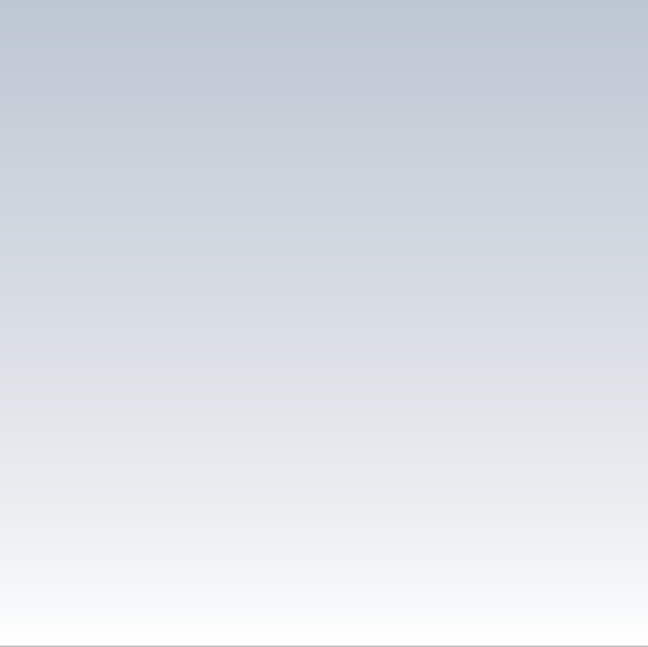 A trauma informed approach is distinct from trauma- specific services or trauma systems. A trauma informed approach is inclusive of trauma-specific interventions, whether assessment, treatment or recovery supports, yet it also incorporates key trauma principles into the organizational culture.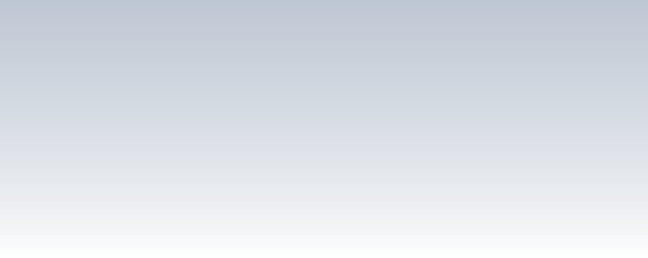 THE FOUR “R’S: KEY ASSUMPTIONS IN A TRAUMA-INFORMED APPROACHIn a trauma-informed approach, all people at all levels of the organization or system have a basic realization about trauma and understand how trauma can affect families, groups, organizations, and communities as well as individuals. People’s experience and behavior are understood in the context of coping strategies designed to survive adversity and overwhelming circumstances, whether these occurred in the past (i.e., a client dealing with prior child abuse), whether they are currently manifesting (i.e., a staff member living with domestic violence in the home), or whether they are related to the emotional distress that results in hearing about the firsthand experiences of another (i.e., secondary traumatic stress experienced by a direct care professional).There is an understanding that trauma plays a role in mental and substance use disorders and should be systematically addressed in prevention, treatment, and recovery settings. Similarly, there is a realization that trauma is not confined tothe behavioral health specialty service sector, but is integral to other systems (e.g., child welfare, criminal justice, primary health care, peer–run and community organizations) and is often a barrier to effective outcomes in those systems as well.People in the organization or system are also able to recognize the signs of trauma. These signs may be gender, age, or setting-specific and may be manifest by individuals seeking or providing servicesin these settings. Trauma screening and assessment assist in the recognition of trauma, as do workforce development, employee assistance, and supervision practices.The program, organization, or system responds by applying the principles of a trauma-informed approach to all areas of functioning. The program,organization, or system integrates an understanding that the experience of traumatic events impacts all people involved, whether directly or indirectly. Staff in every part of the organization, from the person who greets clients at the door to the executives and the governance board, have changed their language, behaviors and policies to take into consideration the experiences of trauma among children and adult users of the services and among staff providing the services. This is accomplished through staff training, a budget that supports this ongoing training, and leadershipthat realizes the role of trauma in the lives of their staff and the people they serve. The organization has practitioners trained in evidence-based traumapractices. Policies of the organization, such as mission statements, staff handbooks and manuals promotea culture based on beliefs about resilience, recovery, and healing from trauma. For instance, the agency’s mission may include an intentional statement onthe organization’s commitment to promote trauma recovery; agency policies demonstrate a commitment to incorporating perspectives of people served through the establishment of client advisory boards or inclusion of people who have received services on the agency’s board of directors; or agency training includes resources for mentoring supervisors on helping staff address secondary traumatic stress. Theorganization is committed to providing a physically and psychologically safe environment. Leadership ensures that staff work in an environment that promotestrust, fairness and transparency. The program’s, organization’s, or system’s response involves a universal precautions approach in which one expects the presence of trauma in lives of individuals being served, ensuring not to replicate it.A trauma-informed approach seeks to resist re-traumatization of clients as well as staff.Organizations often inadvertently create stressful or toxic environments that interfere with the recovery of clients, the well-being of staff and the fulfillment of the organizational mission.27 Staff who work within a trauma-informed environment are taughtto recognize how organizational practices maytrigger painful memories and re-traumatize clients with trauma histories. For example, they recognize that using restraints on a person who has been sexually abused or placing a child who has been neglected and abandoned in a seclusion room may be re-traumatizing and interfere with healing and recovery.SIX KEY PRINCIPLES OF A TRAUMA- INFORMED APPROACHA trauma-informed approach reflects adherence to six key principles rather than a prescribed set of practices or procedures. These principles may be generalizable across multiple types of settings, although terminology and application may be setting- or sector-specific.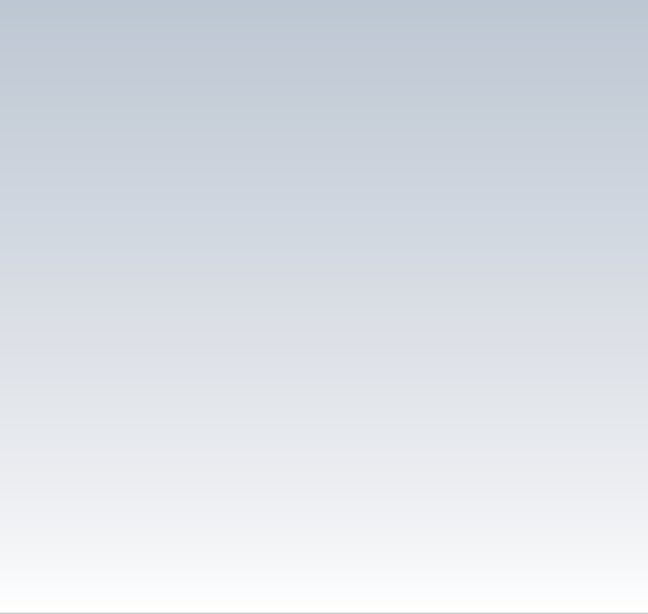 From SAMHSA’s perspective, it is critical to promote the linkage to recovery and resilience for those individuals and families impacted by trauma. Consistent with SAMHSA’s definition of recovery,services and supports that are trauma-informed build on the best evidence available and consumer and family engagement, empowerment, and collaboration.The six key principles fundamental to a trauma-informed approach include:24,36Safety: Throughout the organization, staff and the	5. Empowerment, Voice and Choice: Throughout people they serve, whether children or adults, feel		the organization and among the clients served, physically and psychologically safe; the physical		individuals’ strengths and experiences aresetting is safe and interpersonal interactions	recognized and built upon. The organization promote a sense of safety. Understanding safety as	fosters a belief in the primacy of the people served, defined by those served is a high priority.	in resilience, and in the ability of individuals,organizations, and communities to heal andTrustworthiness and Transparency: Organizational operations and decisions are conducted with transparency with the goal of building and maintaining trust with clients and family members, among staff, and others involved in the organization.promote recovery from trauma. The organization understands that the experience of trauma may be a unifying aspect in the lives of those who run the organization, who provide the services, and/ or who come to the organization for assistance and support. As such, operations, workforce development and services are organized to foster empowerment for staff and clients alike.Peer Support: Peer support and mutual self-help	Organizations understand the importance of powerare key vehicles for establishing safety and hope,	differentials and ways in which clients, historically, building trust, enhancing collaboration, and utilizing	have been diminished in voice and choice and their stories and lived experience to promote	are often recipients of coercive treatment. Clients recovery and healing. The term “Peers” refers to	are supported in shared decision-making, choice, individuals with lived experiences of trauma, or in	and goal setting to determine the plan of action the case of children this may be family members of	they need to heal and move forward. They are children who have experienced traumatic events	supported in cultivating self-advocacy skills. Staff and are key caregivers in their recovery. Peers have	are facilitators of recovery rather than controllers also been referred to as “trauma survivors.”	of recovery.34 Staff are empowered to do their workas well as possible by adequate organizationalCollaboration and Mutuality: Importance is placed on partnering and the leveling of power differences between staff and clients and amongsupport. This is a parallel process as staff need tofeel safe, as much as people receiving services.organizational staff from clerical and housekeeping	6. Cultural, Historical, and Gender Issues: personnel, to professional staff to administrators,		The organization actively moves past cultural demonstrating that healing happens in relationships		stereotypes and biases (e.g. based on race,and in the meaningful sharing of power and	ethnicity, sexual orientation, age, religion, gender- decision-making. The organization recognizes that	identity, geography, etc.); offers, access to gender everyone has a role to play in a trauma-informed	responsive services; leverages the healing value approach. As one expert stated: “one does not have	of traditional cultural connections; incorporatesto be a therapist to be therapeutic.”12	policies, protocols, and processes that are responsive to the racial, ethnic and cultural needs of individuals served; and recognizes and addresses historical trauma.Guidance for Implementing a Trauma-Informed ApproachDeveloping a trauma-informed approach requires change at multiples levels of an organization and systematic alignment with the six key principles described above. The guidance provided here builds upon the work of Harris and Fallot and in conjunction with the key principles, provides a starting point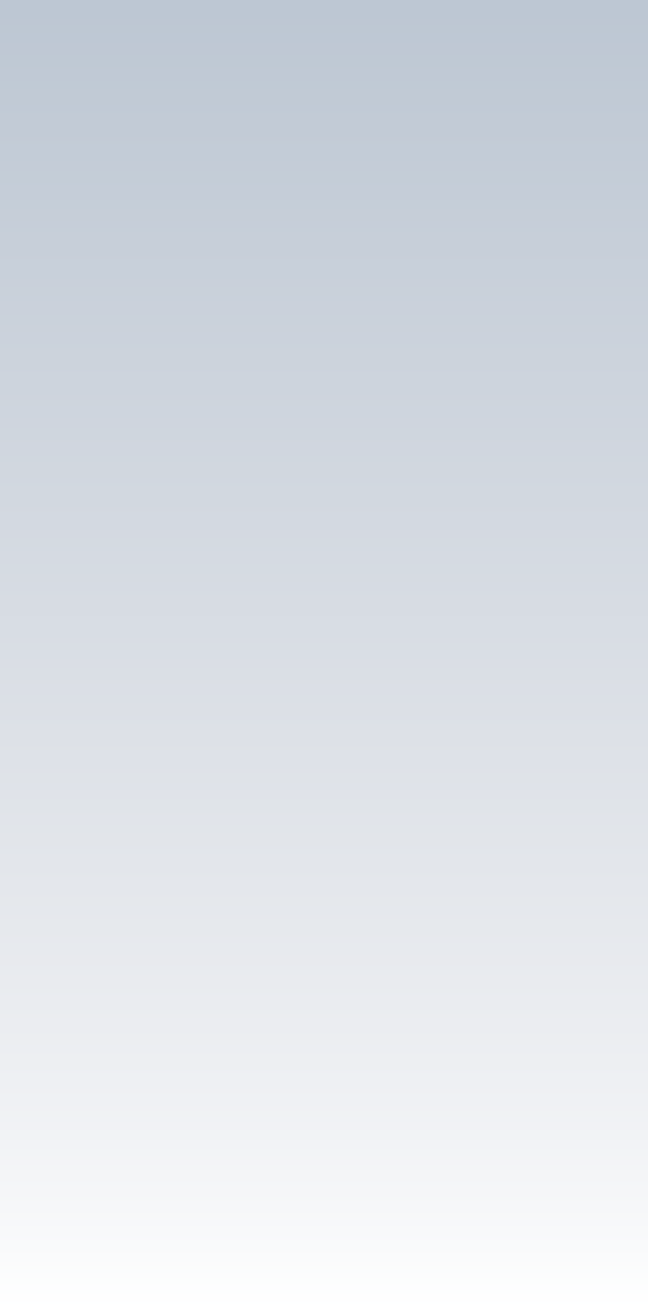 for developing an organizational trauma-informed approach.20 While it is recognized that not all public institutions and service sectors attend to trauma as an aspect of how they conduct business, understanding the role of trauma and a trauma-informed approach may help them meet their goals and objectives.Organizations, across service-sectors and systems, are encouraged to examine how a trauma-informed approach will benefit all stakeholders; to conducta trauma-informed organizational assessment and change process; and to involve clients and staff at all levels in the organizational development process.The guidance for implementing a trauma-informed approach is presented in the ten domains described below. This is not provided as a “checklist” or a prescriptive step-by-step process. These are the domains of organizational change that have appeared both in the organizational change management literature and among models for establishingtrauma-informed care.35,36,37,38 What makes it unique to establishing a trauma-informed organizational approach is the cross-walk with the key principles and trauma-specific content.GOVERNANCE AND LEADERSHIP: The leadership	 CROSS SECTOR COLLABORATION: Collaboration and governance of the organization support and invest	across sectors is built on a shared understanding of in implementing and sustaining a trauma-informed	 trauma and principles of a trauma-informed approach.approach; there is an identified point of responsibility	 While a trauma focus may not be the stated mission of within the organization to lead and oversee this work;	various service sectors, understanding how awareness and there is inclusion of the peer voice. A champion	 of trauma can help or hinder achievement of anof this approach is often needed to initiate a system	organization’s mission is a critical aspect of building change process.	 collaborations. People with significant trauma historiesoften present with a complexity of needs, crossing POLICY: There are written policies and protocols	various service sectors. Even if a mental health establishing a trauma-informed approach as	clinician is trauma-informed, a referral to a trauma- an essential part of the organizational mission.	insensitive program could then undermine the Organizational procedures and cross agency	progress of the individual.protocols, including working with community-basedagencies, reflect trauma-informed principles. This	SCREENING, ASSESSMENT, AND TREATMENT approach must be “hard-wired” into practices and	SERVICES: Practitioners use and are trained in procedures of the organization, not solely relying	interventions based on the best available empirical on training workshops or a well-intentioned leader.	evidence and science, are culturally appropriate, andreflect principles of a trauma-informed approach.PHYSICAL ENVIRONMENT OF THE	Trauma screening and assessment are an essential ORGANIZATION: The organization ensures that the	part of the work. Trauma-specific interventions are physical environment promotes a sense of safety	acceptable, effective, and available for individuals and collaboration. Staff working in the organization	and families seeking services. When trauma-specific and individuals being served must experience the	services are not available within the organization, setting as safe, inviting, and not a risk to their physical	there is a trusted, effective referral system in placeor psychological safety. The physical setting also	that facilitates connecting individuals with appropriatesupports the collaborative aspect of a trauma informed	trauma treatment.approach through openness, transparency, andshared spaces.	TRAINING AND WORKFORCE DEVELOPMENT:On-going training on trauma and peer-support are ENGAGEMENT AND INVOLVEMENT OF PEOPLE	essential. The organization’s human resource system IN RECOVERY, TRAUMA SURVIVORS, PEOPLE	incorporates trauma-informed principles in hiring, RECEIVING SERVICES, AND FAMILY MEMBERS	supervision, staff evaluation; procedures are in place RECEIVING SERVICES: These groups have	to support staff with trauma histories and/or those significant involvement, voice, and meaningful	experiencing significant secondary traumatic stress choice at all levels and in all areas of organizational	or vicarious trauma, resulting from exposure to and functioning (e.g., program design, implementation,	working with individuals with complex trauma. service delivery, quality assurance, culturalcompetence, access to trauma-informed peer	PROGRESS MONITORING AND QUALITYsupport, workforce development, and evaluation.)	ASSURANCE: There is ongoing assessment,This is a key value and aspect of a trauma-informed	tracking, and monitoring of trauma-informed principles approach that differentiates it from the usual	and effective use of evidence-based trauma specific approaches to services and care.	screening, assessments and treatment.FINANCING: Financing structures are designed to	key principles of a trauma-informed approach. Many support a trauma-informed approach which includes	 of these questions and concepts were adapted from resources for: staff training on trauma, key principles	 the work of Fallot and Harris, Henry, Black-Pond,of a trauma-informed approach; development of	Richardson, & Vandervort, Hummer and Dollard, and appropriate and safe facilities; establishment of	Penney and Cave.39, 40, 41,42peer-support; provision of evidence-supported traumascreening, assessment, treatment, and recovery supports; and development of trauma-informed cross- agency collaborations.While the language in the chart may seem more familiar to behavioral health settings, organizations across systems are encouraged to adapt the sample questions to best fit the needs of the agency, staff,EVALUATION: Measures and evaluation designs used	and individuals being served. For example, ato evaluate service or program implementation and	juvenile justice agency may want to ask how it would effectiveness reflect an understanding of trauma and	incorporate the principle of safety when examining appropriate trauma-oriented research instruments.	its physical environment. A primary care setting mayexplore how it can use empowerment, voice, and To further guide implementation, the chart on the next	choice when developing policies and procedures topage provides sample questions in each of the ten	provide trauma-informed services (e.g. explaining step domains to stimulate change-focused discussion.	by step a potentially invasive procedure to a patient at The questions address examples of the work to be	an OBGYN office).done in any particular domain yet also reflect the sixSAMPLE QUESTIONS TO CONSIDER WHEN IMPLEMENTING A TRAUMA-INFORMED APPROACHNext Steps: Trauma in the Context of CommunityDelving into the work on community trauma is beyond the scope of this document and will be done in the next phase of this work. However, recognizing that many individuals cope with their trauma in the safe or not-so safe space of their communities, it is important to know how communities can support or impede the healing process.Trauma does not occur in a vacuum. Individual trauma occurs in a context of community, whether the community is defined geographically as in neighborhoods; virtually as in a shared identity, ethnicity, or experience; or organizationally, as in aplace of work, learning, or worship. How a communityresponds to individual trauma sets the foundation for the impact of the traumatic event, experience, and effect. Communities that provide a context of understanding and self-determination may facilitate the healing and recovery process for the individual. Alternatively, communities that avoid, overlook, or misunderstand the impact of trauma may often bere-traumatizing and interfere with the healing process. Individuals can be re-traumatized by the very people whose intent is to be helpful. This is one way to understand trauma in the context of a community.A second and equally important perspective on trauma and communities is the understanding that communities as a whole can also experience trauma. Just as with the trauma of an individual or family,a community may be subjected to a community- threatening event, have a shared experience of the event, and have an adverse, prolonged effect. Whether the result of a natural disaster (e.g., a flood, a hurricane or an earthquake) or an event orcircumstances inflicted by one group on another (e.g., usurping homelands, forced relocation, servitude, or mass incarceration, ongoing exposure to violencein the community), the resulting trauma is often transmitted from one generation to the next in a pattern often referred to as historical, community, or intergenerational trauma.Communities can collectively react to trauma in ways that are very similar to the ways in whichindividuals respond. They can become hyper-vigilant, fearful, or they can be re-traumatized, triggered by circumstances resembling earlier trauma. Trauma can be built into cultural norms and passed from generation to generation. Communities are often profoundly shaped by their trauma histories. Making sense of the trauma experience and telling the story of what happened using the language and framework of the community is an important step toward healing community trauma.Many people who experience trauma readily overcome it and continue on with their lives; some become stronger and more resilient; for others, the traumais overwhelming and their lives get derailed. Some may get help in formal support systems; however, the vast majority will not. The manner in which individuals and families can mobilize the resources and support of their communities and the degree to which the community has the capacity, knowledge, and skillsto understand and respond to the adverse effects of trauma has significant implications for the well-being of the people in their community.ConclusionAs the concept of a trauma-informed approach has become a central focus in multiple service sectors, SAMHSA desires to promote a shared understanding of this concept. The working definitions, key principles, and guidance presented in this document representa beginning step toward clarifying the meaning of this concept. This document builds upon the extensive work of researchers, practitioners, policymakers, and people with lived experience in the field. A standard, unified working concept will serve to advance the understanding of trauma and a trauma-informed approach for public institutions and service sectors.Endnotes1 Felitti, G., Anda, R., Nordenberg, D., et al., (1998). Relationship of child abuse and household dysfunction to many of the leading cause of death in adults: The Adverse Childhood Experiences Study. American Journal of Preventive Medicine, 14, 245-258.a2 Anda, R.F., Brown, D.W., Dube, S.R., Bremner, J.D., Felitti, V.J., and Giles, W.G. (2008). Adverse childhood experiences and chronic obstructive pulmonary disease in adults. American Journal of Preventive Medicine, 34(5), 396-403.3 Perry, B., (2004). Understanding traumatized and maltreated children: The coreconcepts – Living and working with traumatized children. The Child Trauma Academy, www.ChildTrauma.org.4 Shonkoff, J.P., Garner, A.S., Siegel, B.S., Dobbins, M.I., Earls, M.F., McGuinn, L., …, Wood, D.L. (2012). Thelifelong effects of early childhood adversity and toxic stress. Pediatrics, 129(1), 232-246.5 McLaughlin, K.A., Green, J.G., Kessler, R.C., et al. (2009). Childhood adversity and adult psychiatric disorder in the US National Comorbidity Survey. Psychol Med. 40(4), 847-59.6 National Child Traumatic Stress Network Systems Integration Working Group (2005). Helping children in the childwelfare system heal from trauma: A systems integration approach.7 Dozier, M., Cue, K.L., and Barnett, L. (1994). Clinicians as caregivers: Role of attachment organization intreatment. Journal of Consulting and Clinical Psychology, 62(4), 793-800.8 Najavits, L.M. (2002). Seeking Safety: A Treatment Manual for PTSD and Substance Abuse. New York: GuilfordPress.9 Covington, S. (2008) “Women and Addiction: A Trauma-Informed Approach.” Journal of Psychoactive Drugs, SARC Supplement 5, November 2008, 377-385.10 Anda, R.F., Brown, D.W., Dube, S.R., Bremner, J.D., Felitti, V.J, and Giles, W.H. (2008). Adverse childhood experiences and chronic obstructive pulmonary disease in adults. American Journal of Preventive Medicine, 34(5), 396-403.11 Dube, S.R., Felitti, V.J., Dong, M., Chapman, D.P., Giles, W.H., and Anda, R.F. (2003). Childhood abuse, neglect, and household dysfunction and the risk of illicit drug use: The Adverse Childhood Experiences Study. Pediatrics, 111(3), 564-572.12 Ford, J. and Wilson, C. (2012). SAMHSA’s Trauma and Trauma-Informed Care Experts Meeting.13 Ford, J.D. (2013). Treatment of complex trauma: A sequenced, relationship-based approach. New York, NY, US: Guilford Press.14 Wilson, C. and Conradi, L. (2010). Managing traumatized children: A trauma systems perspective. Psychiatry. doi:10.1097/MOP.0b013e32833e076615 Dutton, M.A., Bonnie, L.G., Kaltman, S.I., Roesch, D.M., and Zeffiro, T.A., et al. (2006). Intimate partner violence, PTSD, and adverse health outcomes. Journal of Interpersonal Violence, 21(7), 955-968.16 Campbell, R., Greeson, M.R., Bybee, D., and Raja, S. (2008). The co-occurrence of childhood sexual abuse, adult sexual assault, intimate partner violence, and sexual harassment: A mediational model of posttraumatic stress disorder and physical health outcomes. Journal of Consulting and Clinical Psychology, 76(2), 194-207.17 Bonomi, A.E., Anderson, M.L., Rivara, F.P., Thompson, R.S. (2007). Health outcomes in women with physical andsexual intimate partner violence exposure. Journal of Women’s Health, 16(7), 987-997.18 Norris, F.H. (1990). Screening for traumatic stress: A scale for use in the general population. Journal of Applied Social Psychology, 20, 1704-1718.19 Norris, F.H. and Hamblen, J.L. (2004). Standardized self-report measures of civilian trauma and PTSD. In J.P. Wilson, T.M. Keane and T. Martin (Eds.), Assessing psychological trauma and PTSD (pp. 63-102). New York: Guilford Press.20 Orisllo, S.M. (2001). Measures for acute stress disorder and posttraumatic stress disorder. In M.M. Antony andS.M. Orsillo (Eds.), Practitioner’s Guide to Empirically Based Measures of Anxiety (pp. 255-307). New York: Kluwer Academic/Plenum21 Weathers, F.W. and Keane, T.M. (2007). The criterion A problem revisited: Controversies and challenges in defining and measuring psychological trauma. Journal of Traumatic Stress, 20(2), 107-121.22 Van der Kolk, B. (2003): The neurobiology of childhood trauma and abuse. Laor, N. and Wolmer, L. (guest editors): Child and Adolescent Psychiatric Clinics of North America: Posttraumatic Stress Disorder, 12 (2). Philadelphia: W.B. Saunders, 293-317.23 Herman, J. (1992). Trauma and recovery: The aftermath of violence – from domestic abuse to political terror. New York: Basic Books.24 Harris, M. and Fallot, R. (2001). Using trauma theory to design service systems. New Directions for Mental Health Services, 89. Jossey Bass.25 Bloom, S. (2012). “The Workplace and trauma-informed systems of care.” Presentation at the National Network to Eliminate Disparities in Behavioral Health. Cohen, J., Mannarino, A., Deblinger, E., (2004). Trauma-focused Cognitive Behavioral Therapy (TF-CBT). Available from: http://tfcbt.musc.edu/SAMHSA’s National Center for Trauma-Informed Care (2012), Report of Project Activities Over the Past 18 Months, History, and Selected Products. Available from:http://www.nasmhpd.org/docs/NCTIC/NCTIC_Final_Report_3-26-12.pdf26 Bloom, S. L., and Farragher, B. (2011). Destroying sanctuary: the crisis in human services delivery systems. New York: Oxford University Press.Guarino, K., Soares, P., Konnath, K., Clervil, R., and Bassuk, E. (2009). Trauma-In- formed Organizational Toolkit. Rockville, MD: Center for Mental Health Services, Substance Abuse and Mental Health Services Administration, and the Daniels Fund, the National Child Traumatic Stress Network and the W.K. Kellogg Foundation.27 Dekel, S., Ein-Dor, T., and Zahava, S. (2012). Posttraumatic growth and posttraumatic distress: A longitudinalstudy. Psychological Trauma: Theory, Research, Practice, and Policy, 4(1), 94-101.28 Jakupcak, M., Tull, M.T., McDermott, M.J., Kaysen, D., Hunt, S., and Simpson, T. (2010). PTSD symptom clusters in relationship to alcohol misuse among Iraq and Afghanistan war veterans seeking post-deployment VA health care. Addictive Behaviors 35(9), 840-843.29 Goodwin, L. and Rona, R.J. (2013) PTSD in the armed forces: What have we learned from the recent cohort studies of Iraq/Afghanistan?, Journal of Mental Health 22(5), 397-401.30 Wolf, E.J., Mitchell, K.S., Koenen, C.K., and Miller, M.W. (2013) Combat exposure severity as a moderator ofgenetic and environmental liability to post-traumatic stress disorder. Psychological Medicine.31 National Analytic Center-Statistical Support Services (2012). Trauma-Informed Care White Paper, prepared for the Substance Abuse and Mental Health Services Administration, Center for Behavioral Health Statistics and Quality.32 Ford, J.D., Fallot, R., and Harris, M. (2009). Group Therapy. In C.A. Courtois and J.D. Ford (Eds.), Treating complex traumatic stress disorders: An evidence-based guide (pp.415-440). New York, NY, US: Guilford Press.33 Brave Heart, M.Y.H., Chase, J., Elkings, J., and Altschul, D.B. (2011). Historical trauma among indigenous peoples of the Americas: Concepts, research, and clinical considerations. Journal of Psychoactive Drugs, 43 (4), 282-290.34 Brown, S.M., Baker, C.N., and Wilcox, P. (2012). Risking connection trauma training: A pathway toward trauma-in- formed care in child congregate care settings. Psychological Trauma: Theory, Research, Practice, and Policy, 4 (5), 507-515.35 Farragher, B. and Yanosy, S. (2005). Creating a trauma-sensitive culture in residential treatment. Therapeutic Communities, 26(1), 93-109.36 Elliot, D.E., Bjelajac, P., Fallot, R.D., Markoff, L.S., and Reed, B.G. (2005). Trauma-informed or trauma-denied: Principles and implementation of trauma-informed services for women. Journal of Community Psychology, 33(4), 461-477.37 Huang, L.N., Pau, T., Flatow, R., DeVoursney, D., Afayee, S., and Nugent, A. (2012). Trauma-informed CareModels Compendium.38 Fallot, R. and Harris, M. (2006). Trauma-Informed Services: A Self-Assessment and Planning Protocol. Community Connections.39 Henry, Black-Pond, Richardson and Vandervort. (2010). Western Michigan University, Southwest MichiganChildren’s Trauma Assessment Center (CTAC).40 Hummer, V. and Dollard, N. (2010). Creating Trauma-Informed Care Environments: An Organizational Self- Assessment. (part of Creating Trauma-Informed Care Environments curriculum) Tampa FL: University of South Florida. The Department of Child and Family Studies within the College of Behavioral and Community Sciences.41 Penney, D. and Cave, C. (2012). Becoming a Trauma-Informed Peer-Run Organization: A Self-Reflection Tool (2013). Adapted for Mental Health Empowerment Project, Inc. from Creating Accessible, Culturally Relevant, Domestic Violence- and Trauma-Informed Agencies, ASRI and National Center on Domestic Violence, Trauma and Mental Health.Paper Submitted by: SAMHSA’s Internal Trauma and Trauma-Informed Care Work Group with support from CMHSContract: National Center for Trauma-Informed Care and Alternatives to Seclusion and Restraint.A very special thank you to the Expert Panelists for their commitment and expertise in advancing evidence-basedand best practice models for the implementation of trauma-informed approaches and practices.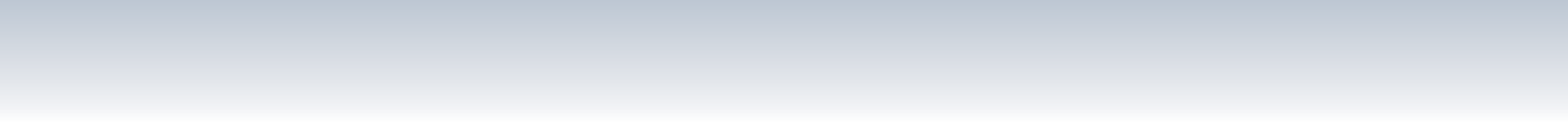 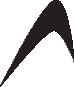 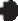 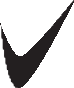 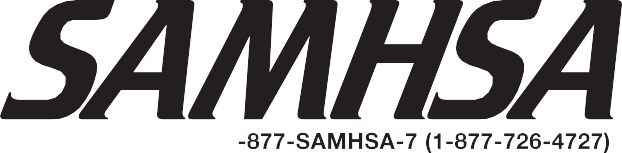 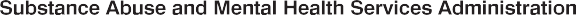 SMA 14-4884First printed 2014KEY PRINCIPLESKEY PRINCIPLESKEY PRINCIPLESKEY PRINCIPLESKEY PRINCIPLESKEY PRINCIPLESKEY PRINCIPLESSafetyTrustworthinessTrustworthinessPeer SupportCollaborationEmpowerment,Cultural,SafetyandPeer Supportand MutualityVoice, andHistorical, andSafetyTransparencyPeer SupportChoiceGender Issues10 IMPLEMENTATION DOMAINS10 IMPLEMENTATION DOMAINS10 IMPLEMENTATION DOMAINS10 IMPLEMENTATION DOMAINS10 IMPLEMENTATION DOMAINS10 IMPLEMENTATION DOMAINS10 IMPLEMENTATION DOMAINSGovernance and LeadershipHow does agency leadership communicate its support and guidance for implementing a trauma-informed approach?How do the agency’s mission statement and/or written policies and procedures include a commitment to providing trauma-informed services and supports?How do leadership and governance structures demonstrate support for the voice and participation of people using their services who have trauma histories?How does agency leadership communicate its support and guidance for implementing a trauma-informed approach?How do the agency’s mission statement and/or written policies and procedures include a commitment to providing trauma-informed services and supports?How do leadership and governance structures demonstrate support for the voice and participation of people using their services who have trauma histories?How does agency leadership communicate its support and guidance for implementing a trauma-informed approach?How do the agency’s mission statement and/or written policies and procedures include a commitment to providing trauma-informed services and supports?How do leadership and governance structures demonstrate support for the voice and participation of people using their services who have trauma histories?How does agency leadership communicate its support and guidance for implementing a trauma-informed approach?How do the agency’s mission statement and/or written policies and procedures include a commitment to providing trauma-informed services and supports?How do leadership and governance structures demonstrate support for the voice and participation of people using their services who have trauma histories?How does agency leadership communicate its support and guidance for implementing a trauma-informed approach?How do the agency’s mission statement and/or written policies and procedures include a commitment to providing trauma-informed services and supports?How do leadership and governance structures demonstrate support for the voice and participation of people using their services who have trauma histories?How does agency leadership communicate its support and guidance for implementing a trauma-informed approach?How do the agency’s mission statement and/or written policies and procedures include a commitment to providing trauma-informed services and supports?How do leadership and governance structures demonstrate support for the voice and participation of people using their services who have trauma histories?Policy•How do the agency’s written policies and procedures include a focus on trauma and issues ofHow do the agency’s written policies and procedures include a focus on trauma and issues ofHow do the agency’s written policies and procedures include a focus on trauma and issues ofHow do the agency’s written policies and procedures include a focus on trauma and issues ofHow do the agency’s written policies and procedures include a focus on trauma and issues ofsafety and confidentiality?safety and confidentiality?safety and confidentiality?safety and confidentiality?safety and confidentiality?•How do the agency’s written policies and procedures recognize the pervasiveness of traumaHow do the agency’s written policies and procedures recognize the pervasiveness of traumaHow do the agency’s written policies and procedures recognize the pervasiveness of traumaHow do the agency’s written policies and procedures recognize the pervasiveness of traumaHow do the agency’s written policies and procedures recognize the pervasiveness of traumain the lives of people using services, and express a commitment to reducing re-traumatizationin the lives of people using services, and express a commitment to reducing re-traumatizationin the lives of people using services, and express a commitment to reducing re-traumatizationin the lives of people using services, and express a commitment to reducing re-traumatizationin the lives of people using services, and express a commitment to reducing re-traumatizationand promoting well-being and recovery?and promoting well-being and recovery?and promoting well-being and recovery?and promoting well-being and recovery?and promoting well-being and recovery?•How do the agency’s staffing policies demonstrate a commitment to staff training on providingHow do the agency’s staffing policies demonstrate a commitment to staff training on providingHow do the agency’s staffing policies demonstrate a commitment to staff training on providingHow do the agency’s staffing policies demonstrate a commitment to staff training on providingHow do the agency’s staffing policies demonstrate a commitment to staff training on providingservices and supports that are culturally relevant and trauma-informed as part of staffservices and supports that are culturally relevant and trauma-informed as part of staffservices and supports that are culturally relevant and trauma-informed as part of staffservices and supports that are culturally relevant and trauma-informed as part of staffservices and supports that are culturally relevant and trauma-informed as part of stafforientation and in-service training?orientation and in-service training?orientation and in-service training?orientation and in-service training?orientation and in-service training?•How do human resources policies attend to the impact of working with people who haveHow do human resources policies attend to the impact of working with people who haveHow do human resources policies attend to the impact of working with people who haveHow do human resources policies attend to the impact of working with people who haveHow do human resources policies attend to the impact of working with people who haveexperienced trauma?experienced trauma?experienced trauma?experienced trauma?experienced trauma?•What policies and procedures are in place for including trauma survivors/people receivingWhat policies and procedures are in place for including trauma survivors/people receivingWhat policies and procedures are in place for including trauma survivors/people receivingWhat policies and procedures are in place for including trauma survivors/people receivingWhat policies and procedures are in place for including trauma survivors/people receivingservices and peer supports in meaningful and significant roles in agency planning,services and peer supports in meaningful and significant roles in agency planning,services and peer supports in meaningful and significant roles in agency planning,services and peer supports in meaningful and significant roles in agency planning,services and peer supports in meaningful and significant roles in agency planning,governance, policy-making, services, and evaluation?governance, policy-making, services, and evaluation?governance, policy-making, services, and evaluation?governance, policy-making, services, and evaluation?governance, policy-making, services, and evaluation?10 IMPLEMENTATION DOMAINS continued10 IMPLEMENTATION DOMAINS continued10 IMPLEMENTATION DOMAINS continuedPhysicalEnvironmentHow does the physical environment promote a sense of safety, calming, and de-escalationfor clients and staff?In what ways do staff members recognize and address aspects of the physical environmentthat may be re-traumatizing, and work with people on developing strategies to deal with this?How has the agency provided space that both staff and people receiving services can use to practice self-care?How has the agency developed mechanisms to address gender-related physical andemotional safety concerns (e.g., gender-specific spaces and activities).How does the physical environment promote a sense of safety, calming, and de-escalationfor clients and staff?In what ways do staff members recognize and address aspects of the physical environmentthat may be re-traumatizing, and work with people on developing strategies to deal with this?How has the agency provided space that both staff and people receiving services can use to practice self-care?How has the agency developed mechanisms to address gender-related physical andemotional safety concerns (e.g., gender-specific spaces and activities).Engagement•How do people with lived experience have the opportunity to provide feedback to theandorganization on quality improvement processes for better engagement and services?Involvement•How do staff members keep people fully informed of rules, procedures, activities, and schedules, while being mindful that people who are frightened or overwhelmed may havea difficulty processing information?•How is transparency and trust among staff and clients promoted?•What strategies are used to reduce the sense of power differentials among staff and clients?•How do staff members help people to identify strategies that contribute to feeling comfortedand empowered?Cross Sector•Is there a system of communication in place with other partner agencies working with theCollaborationindividual receiving services for making trauma-informed decisions?•Are collaborative partners trauma-informed?•How does the organization identify community providers and referral agencies that haveexperience delivering evidence-based trauma services?•What mechanisms are in place to promote cross-sector training on trauma and trauma-informed approaches?Screening,•Is an individual’s own definition of emotional safety included in treatment plans?Assessment,•Is timely trauma-informed screening and assessment available and accessible to individualsTreatmentreceiving services?Services•Does the organization have the capacity to provide trauma-specific treatment or refer toappropriate trauma-specific services?•How are peer supports integrated into the service delivery approach?•How does the agency address gender-based needs in the context of trauma screening,assessment, and treatment? For instance, are gender-specific trauma services and supportsavailable for both men and women?•Do staff members talk with people about the range of trauma reactions and work to minimizefeelings of fear or shame and to increase self-understanding?•How are these trauma-specific practices incorporated into the organization’s ongoingoperations?10 IMPLEMENTATION DOMAINS continued10 IMPLEMENTATION DOMAINS continuedTraining and Workforce DevelopmentHow does the agency address the emotional stress that can arise when working with individuals who have had traumatic experiences?How does the agency support training and workforce development for staff to understand and increase their trauma knowledge and interventions?How does the organization ensure that all staff (direct care, supervisors, front desk and reception, support staff, housekeeping and maintenance) receive basic training on trauma, its impact, and strategies for trauma-informed approaches across the agency and across personnel functions?How does workforce development/staff training address the ways identity, culture, community, and oppression can affect a person’s experience of trauma, access to supports and resources, and opportunities for safety?How does on-going workforce development/staff training provide staff supports in developing the knowledge and skills to work sensitively and effectively with trauma survivors.What types of training and resources are provided to staff and supervisors on incorporating trauma-informed practice and supervision in their work?What workforce development strategies are in place to assist staff in working with peer supports and recognizing the value of peer support as integral to the organization’s workforce?ProgressIs there a system in place that monitors the agency’s progress in being trauma-informed?MonitoringDoes the agency solicit feedback from both staff and individuals receiving services?and QualityWhat strategies and processes does the agency use to evaluate whether staff members feelAssurancesafe and valued at the agency?How does the agency incorporate attention to culture and trauma in agency operations and quality improvement processes?What mechanisms are in place for information collected to be incorporated into the agency’s quality assurance processes and how well do those mechanisms address creating accessible, culturally relevant, trauma-informed services and supports?FinancingHow does the agency’s budget include funding support for ongoing training on trauma and trauma-informed approaches for leadership and staff development?What funding exists for cross-sector training on trauma and trauma-informed approaches?What funding exists for peer specialists?How does the budget support provision of a safe physical environment?EvaluationHow does the agency conduct a trauma-informed organizational assessment or have measures or indicators that show their level of trauma-informed approach?How does the perspective of people who have experienced trauma inform the agency performance beyond consumer satisfaction survey?What processes are in place to solicit feedback from people who use services and ensureanonymity and confidentiality?What measures or indicators are used to assess the organizational progress in becoming trauma-informed?